Зимняя сказка о доброте и помощи.Было морозное зимнее утро. Ещё с вечера стайка синичек устроились под крышей дома. Стараясь согреться, синички жались к другу. Яркое утреннее солнце разбудило маленьких птичек. Они встрепенулись, замахали крылышками и слетели на кормушку, где вчера плотно пообедали.             Но кормушка была пуста. 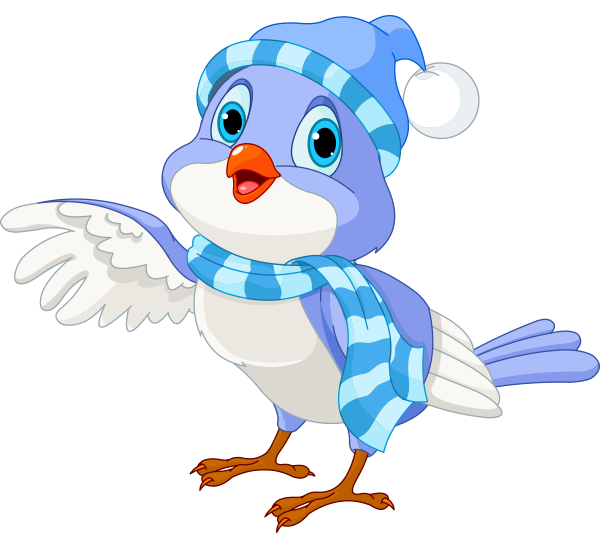 Они громко возмутились: «Синь-синь-синь?! Холодно, голодно нам!».        Из ближайшей рощи на шум синичек прилетел красногрудый снегирь. «Фить, фю, фить! Где же семечки?»    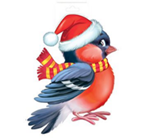  «Кар-кар-кар, что расшумелись?»-спросила ворона.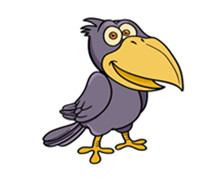 «Синь-тинь, ни семечек, ни сала!»-запищали синички.«Непорядок!»- прокричала ворона! Она подлетела к окошку деревенского дома, где жила хорошая девочка Маша. Маша всегда заботилась о птицах зимой. В начале зимы они с папой повесили кормушку на нижнюю ветку берёзы. Девочка каждый день сыпала семена, клала кусочки фруктов, несолёное сало. Ворона громко постучала клювом в стекло. Но к окну никто не подошёл. Слетелись синички. Они стали громко петь весеннюю песенку: "Пиньтю-пиньтю, циньцитя-циньцитя! Где же Маша?»К окну, наконец, подошла Маша. У неё на шее был тёплый шарф. Маша заболела. Она невесело помахала птичкам и отошла от окна.Птицы ещё громче загалдели. Слетелись воробьи, застрекотали сороки, заворковали голуби.Но тут на крыльцо вышел папа Маши и отправился к кормушке. Он насыпал семечки подсолнуха, проса, тыквы, и даже, положил небольшие кубики любимого лакомства синиц – несолёный жир.Птицы быстро слетелись на кормушку. Они быстро-быстро заклевали семечки, синички с удовольствием клевали жир, голуби собирали упавшие на снег семена, крошки. Ворона ходила по двору утопая в снегу и всех громко уговаривала: «Не надо торопиться, не надо торопиться, всем хватит!» Повеселела птичья компания. Синички весело запели:«Не страшны нам холода, Если сыты мы всегда!»Воробьи тоже подтянули:«Нам мороз нестрашен,Если много каши!»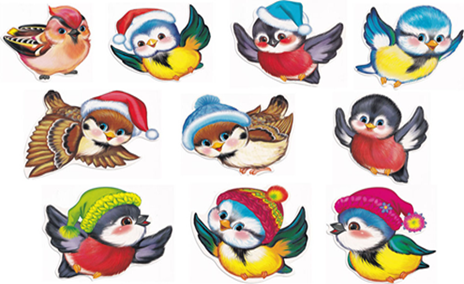 Ворона старалась всех угомонить: «Вы тепло держите в теле,Распушите-ка вы перья!»                                                                                                     Но птичья стайка продолжала веселиться. Они знали, что завтра Маша, или Машин папа опять насыплет в кормушку для них корм. Да, и на других кормушках в деревне заботливыми людьми всегда было оставлено достаточно корма. «Перезимуем!»						Федорова Ксения 2 «А» класс						МОУ «СОШ №86»